ИНТЕРНЕТ- ПОРТАЛ www.пенсионер25.рф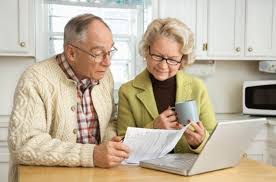 Пенсионер 25. рф - это сайт, специально разработанный для современных пенсионеров Приморского края!На сайте www.пенсионер25.рф  вы всегда сможете выбрать место и мероприятие для проведения досуга на территории Приморского края в рубриках "НАЙТИ ЗАНЯТИЕ ПО ДУШЕ" поделиться своими успехами через рубрику "ПРЕДЛОЖИТЬ НОВОСТЬ". Стать серебряным волонтером зарегистрировавшись в «СТАТЬ СЕРЕБРЯНЫМ ДОБРОВОЛЬЦЕМ» Найти массу разной и полезной информации в «НОВОСТИ»!ЕСЛИ ВЫ ЯВЛЯЕТЕСЬ РУКОВОДИТЕЛЕМ КЛУБА (хор, танцевальный, фотокружок, литературный и прочие) то зарегистрируйте его на сайте www.пенсионер25.рф   и сможете найти новых единомышленников!С помощью сайта  www.пенсионер25.рф вы сможете насытить свою жизнь интересными событиями!Если возникнет сложность при работе с сайтом вы всегда можете обратиться к руководителю сайта ИРИНЕ БЛОХИНОЙ по телефону 8-999-616-64-83_______________________________________________________________________ИНТЕРНЕТ- ПОРТАЛ www.пенсионер25.рфПенсионер 25. рф - это сайт, специально разработанный для современных пенсионеров Приморского края!На сайте www.пенсионер25.рф  вы всегда сможете выбрать место и мероприятие для проведения досуга на территории Приморского края в рубриках "НАЙТИ ЗАНЯТИЕ ПО ДУШЕ" поделиться своими успехами через рубрику "ПРЕДЛОЖИТЬ НОВОСТЬ". Стать серебряным волонтером зарегистрировавшись в «СТАТЬ СЕРЕБРЯНЫМ ДОБРОВОЛЬЦЕМ» Найти массу разной и полезной информации в «НОВОСТИ»!ЕСЛИ ВЫ ЯВЛЯЕТЕСЬ РУКОВОДИТЕЛЕМ КЛУБА (хор, танцевальный, фотокружок, литературный и прочие) то зарегистрируйте его на сайте www.пенсионер25.рф   и сможете найти новых единомышленников!С помощью сайта  www.пенсионер25.рф вы сможете насытить свою жизнь интересными событиями!Если возникнет сложность при работе с сайтом вы всегда можете обратиться к руководителю сайта ИРИНЕ БЛОХИНОЙ по телефону 8-999-616-64-83